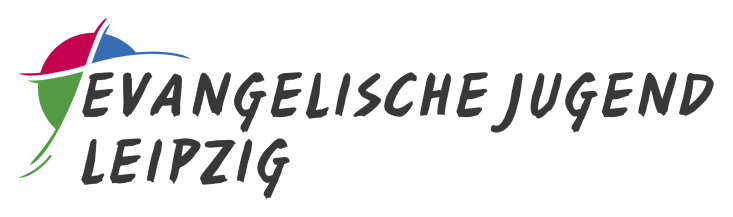 Antrag/Ausgabenübersicht für die Jugendarbeit Zur Abrechnung der Fördermittel bei der Stadt LeipzigKirchgemeinde: Ansprechpartner:
(Name, Telefon, Mail-Adresse)Für die Abrechnung bitte bevorzugt Rechnungen für inhaltliches Material und Anschaffungen für die Jugend. Sachkosten dienen nur als anteilige Aufstockung der Restbeträge.Wenn Sie darüber hinaus Bedarf haben, erbitte ich eine kurze schriftliche Begründung. Sollten Ihre Gemeinde auf einen Teil der Förderung verzichten können, tragen Sie oben einen geringeren Betrag ein. Damit werden die Mittel zur Unterstützung anderer Gemeinden frei. Bitte ausgefüllt zurück an das Jugendpfarramt:per Mail: jupfa-leipzig@evlks.deper Fax: 0341 212 009 535 per Post: Jugendpfarramt, Burgstraße 1-5, 04109 Leipzig oder ins Fach in der Suptur Abgabefrist laut Bescheid beachten !!!Ausgaben/Kosten Euro (inhaltliches) Material (Kreativ, Theater, Sport, Spiel, Musik, Literatur, etc.)Anschaffungen (ab 100,00€ mit Inventarliste)Honorare/Aufwandsentschädigungen(für die offene Jugendarbeit, keine Gemeindefeste o. Gottesdienste)Öffentlichkeitsarbeit(Druck und Gestaltung von Plakaten, Flyern, etc., Werbung allgm.)Miete (nur Raummiete)Sachausgaben(Porto, Telefon, Büromaterial, Leihgebühren, etc.)Bildungsmaßnahmen und Kurzfreizeiten(mit Original Teilnehmerliste)Summe: